Apps + Internetseiten 	Apps zum "live" mitverfolgbaren Zuggeschehen:Animal Tracker - www.icarus.mpg.de/4331/animal-tracker-app (Link zuletzt geprüft: 20.01.2020) Max Planck Institute for Ornithology, Waldrappteam, DLR; Tracking besenderter Vögel weltweit – in Europa v.a. Weißstorch und Waldrapp; Kostenfrei verfügbar für mobile Endgeräte, erhältlich im App-Store und Google Play Store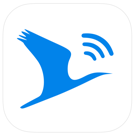 Internetseiten zum "live" mitverfolgbaren Zuggeschehen:Euro Bird Portal - www.eurobirdportal.org (Link zuletzt geprüft: 20.01.2020) European Bird Census Council, DDA Dachverband deutscher Avifaunisten; Vogelzug in Europa auf der Datengrundlage von Einzelmeldungen - über 100 Arten tagesaktuell im Jahresverlauf, 2 Arten lassen sich jeweils vergleichend darstellen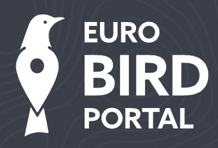 Movebank - www.movebank.org (Link zuletzt geprüft: 20.01.2020) Max-Planck-Institute for Animal Behavior, the North Carolina Museum of Natural Sciences, University of Konstanz; Zugprojekte besenderter Tiere weltweit, auch Störche, Waldlaubsänger, usw.  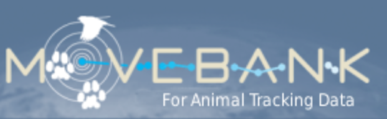 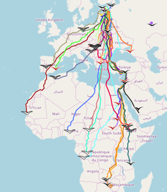 Birdmap - http://birdmap.5dvision.ee (Link zuletzt geprüft: 20.01.2020) Estische Besenderungsprojekte insbesondere für Kraniche und Adler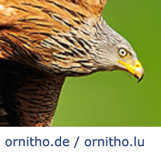 Ornitho - www.ornitho.de (Link zuletzt geprüft: 20.01.2020) Hier melden die meisten deutschen Ornithologen ihre Beobachtungen; Daten nach Landkreis anzeigbar; mit Übersichtskarten z.B. zum KranichzugApps zur Vogelbestimmung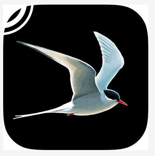 Der Kosmos Vogelführer - www.kosmos.de/digital/apps/2106/der-kosmos-vogelfuehrer (Link zuletzt geprüft: 20.01.2020) Das europäische Standardwerk zur Vogelbestimmung L.Svensson, K.Mullarney, D.Zetterström als App inkl. Gesänge und Rufe (16,99€ für iOS, 14,99€ für Android)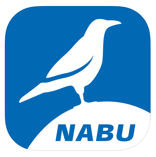 Vogelwelt - www.nabu.de/natur-und-landschaft/natur-erleben/spiele-apps-klingeltoene/vogelwelt.html (Link zuletzt geprüft: 20.01.2020) Nabu App, 308 Arten kostenlos für iOS und Android, Stimmen müssen gekauft werdenMerlin Bird ID - https://merlin.allaboutbirds.org (Link zuletzt geprüft 20.01.2020) Vogelbestimmung aller europäischen Vögel (+ amerikanische, australische, ... Vögel) Zudem automatische Fotoerkennung von Vogelbildern, inkl. Gesänge und Rufe; TheCornellLab, kostenlos für Android und iOS)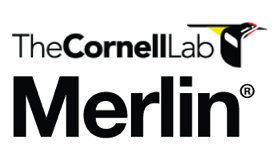 Tiermigrationen allgemein: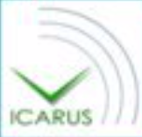 Projekt Icarus - www.orn.mpg.de/ICARUS_de (Link zuletzt geprüft 20.01.2020) Viele spannende Projekte, Publikationen und Berichte des Max-Planck-Institutes für Ornithologie